  			บันทึกข้อความส่วนราชการ  งานพัฒนาชุมชน  สำนักงานปลัด   องค์การบริหารส่วนตำบลหนองแซง  ที่ ขก ๘๘๐๐๑/	           		            วันที่   ๓๐  กันยายน  ๒๕๖๒เรื่อง    	รายงานผลสำรวจความพึงพอใจของผู้สูงอายุต่อการจ่ายเบี้ยยังชีพ เรียน	นายกองค์การบริหารส่วนตำบลหนองแซง   ตามที่รัฐบาลมีนโยบายเรื่องการจ่ายเบี้ยยังชีพให้กับผู้สูงอายุและผู้พิการ  ตามระเบียบกระทรวงมหาดไทยว่า  ด้วยหลักเกณฑ์การจ่ายเงินเบี้ยยังชีพผู้สูงอายุของ อปท. พ.ศ. 2542  และระเบียบกระทรวงมหาดไทยว่าด้วยหลักเกณฑ์การจ่ายเบี้ยความพิการให้คนพิการขององค์กรปกครองส่วนท้องถิ่น พ.ศ.2553 และแก้ไขเพิ่มเติม ฉบับที่ 2 ( พ.ศ. 2559 ) โดยให้องค์กรปกครองส่วนท้องถิ่นจ่ายเป็นเงินสด หรือโอนเข้าบัญชีเงินฝากธนาคาร    องค์การบริหารส่วนตำบลหนองแซง เล็งเห็นถึงความสำคัญดังกล่าว  จึงได้สำรวจความพึงพอใจของผู้สูงอายุต่อการจ่ายเบี้ยยังชีพ  จัดทำแบบสำรวจความพึงพอใจให้ประชาชนผู้มารับบริการ  และรายงานประเมินผลการดำเนินงานให้ผู้บริหารทราบ  เพื่ออำนวยความสะดวกให้กับประชาชน  ลดระยะเวลาและงบประมาณในการจ่ายเบี้ยยังชีพ  ซึ่งมีผู้สูงอายุจำนวน 784 ราย โดยการสุ่มตัวอย่างดังกล่าวผู้สูงอายุมีความพึงพอใจในการรับบริการ  ร้อยละ 90จึงเรียนมาเพื่อโปรดพิจารณา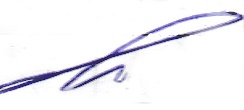 (นางวิลาวัลย์    งามคุณ)ผู้ช่วยนักพัฒนาชุมชน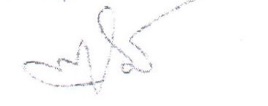 (นายพูลศิลป์    มาดรกลาง)นักพัฒนาชุมชนปฏิบัติการ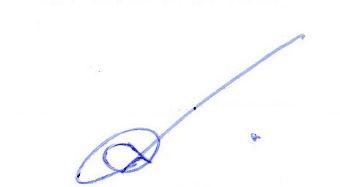 ข้อคิดเห็น/ข้อเสนอแนะ.............................................................................................................................................................................. (นางสุรินทร  คำโคตรสูรย์)                                  หัวหน้าสำนักปลัดองค์การบริหารส่วนตำบลหนองแซงข้อคิดเห็น/ข้อเสนอแนะ..............................................................................................................................................................................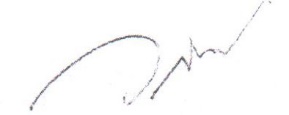 (นายวิเชียร  สมกุล)รองปลัดองค์การบริหารส่วนตำบลหนองแซงข้อคิดเห็น/ข้อเสนอแนะ..............................................................................................................................................................................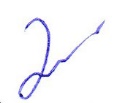 (นายกษิภัท     อ่อนน้อม)ปลัดองค์การบริหารส่วนตำบลหนองแซงคำสั่งนายกองค์การบริหารส่วนตำบล       อนุมัติ             ไม่อนุมัติเพราะ.......................................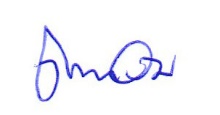 (นายถนอม    ประติมูลตา )นายกองค์การบริหารส่วนตำบลหนองแซง